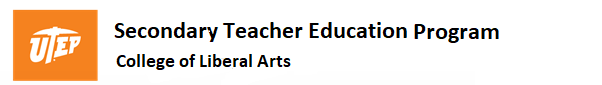 EDUCATOR PREPARATION PROGRAM (EPP) Admission Process Step 1: After completing the University Core Curriculum, make an appointment with your College of Liberal Arts Department Advisor to review your degree plan requirements. Step 2: Make an appointment with the College of Liberal Arts Secondary Teacher Education Program (STEP) to review the EPP Admissions Checklist, review any applicable testing requirements, and initiate your application packet. lartstep@utep.edu Step 3: Student will begin the EPP Essay Process:Write initial EPP Essay DraftStudent will have their EPP Essay Draft reviewed and provide documentation by the University Writing Center Complete and submit a final draft of the their EPP Essay to the Secondary Teacher Education Program for their application folder.Step 4: The Secondary Teacher Education Program will verify that all information is correct on CAPP and BANNER. Step 5: The Secondary Teacher Education Program will ensure that all required documentation is in the application folder, and ready for submission.After submitting their EPP application, an email is sent out by the College of Education to the student to notify them that they must attend a workshop to receive admission to the EPP. The email provides instructions on how to register for available workshops. Upon admission into the Educator Preparation Program, students will receive academic advising on all courses related only to the minor in Secondary or All-Level Education by their advisor in the College of Education. 